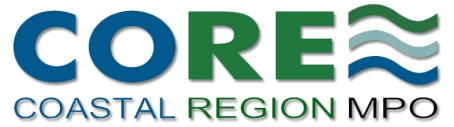 Coastal Region Metropolitan Planning Organization Surface Transportation Block Grant (STBG) Urban Attributable (Z230) FundsApplicationfebruary 2020Send the electronic copy of the completed application by: 
5:00 p.m. on March 25, 2020 to:Wykoda Wang, Transportation AdministratorChatham County-Savannah Metropolitan Planning Commission110 E. State StreetSavannah, GA 31401Contact info:912-651-1466wangw@thempc.orgCoastal Region Metropolitan Planning Organization Surface Transportation Block Grant (STBG) Program CHECkList for ApplicantsSurface Transportation Block Grant Program (STBG)Urban Attributable (Z230) Funds february 2020 Call for ProjectsThe Coastal Region Metropolitan Planning Organization (CORE MPO) is conducting a competitive project selection process to award expected FY 2022 - 2024 Surface Transportation Block Grant (STBG) Program Urban Attributable (Z230) funds, provided through the act entitled Fixing America’s Surface Transportation Act (also known as FAST Act).Expected Available Funds:FY 2022 = $4,000,000 (federal portion)FY 2023 = $4,000,000 (federal portion)FY 2024 = $4,000,000 (federal portion)Maximum Award Each Year = $4,000,000 (federal portion)Minimum Award for a Project = $200,000 (federal portion) At least 20% of the eligible costs of the proposed project must be locally funded. 
(Previously incurred costs cannot be counted as part of the 20% match for the newly awarded federal funds.)An applicant may request a minimum of at least $200,000 of federal funds.  The federal funding request in this application can represent no more than 80% of the total cost of the applicant’s proposal. For example, if an applicant requests $1,000,000, and provides no more than the required 20% local match, he/she would be submitting a proposal totaling $1,250,000. Federal Requirements Applicants should keep in mind that using the STBG funds involves adherence to federal requirements, as applicable, such as the National Environmental Policy Act (NEPA), prevailing wage rates (Davis-Bacon), Buy America, competitive bidding, and other contracting requirements, regardless of whether the projects are located within the right-of-way of a Federal-aid highway.  Projects funded through this selection process must be located within the CORE MPO’s Metropolitan Planning Area (MPA) boundary.The CORE MPO - administered STBG Urban Attributable funds can only be spent within the MPO’s Metropolitan Planning Area which includes all of Chatham County, the portion of Effingham County and Bryan County located within the Savannah Urbanized Area, as well as Richmond Hill. Projects, if awarded funds, will be programmed in the CORE MPO’s FY 2021 – 2024 Transportation Improvement Program (July 1, 2020 – June 30, 2024).Once the project is programmed in the TIP and the awarded federal funding is authorized in the program year, the funds must be obligated within two years, otherwise the funds will be rescinded for use by other selected priority projects. Please see CORE MPO Surface Transportation Block Grant Program Manual for additional information.Applicant and Project InformationEligible EntitiesPlease indicate which type of eligible entity is the primary project sponsor: (Select one.)Eligible ProjectsPlease indicate all applicable categories your proposal falls under.  Please see CORE MPO Surface Transportation Block Grant Program Manual for information on project eligibility.  Who is providing the local match?Please attach a letter signed by either your governing board or an official who can commit to the stated local match.Has your agency managed and completed other federal-aid transportation projects before?  (Choose one) 	Please list as many as three federal-aid projects completed by your agency, preferably for projects that are similar to your proposal: 	
What agency will maintain the project after completion?____________________________________________________________________________________If a maintenance agreement is necessary, has it been executed?  (Chose one)	Y / N / NAIf yes, please attach the agreement.If the completed project will generate the need for operational funds, please describe the estimated annual cost and the status and source of funding for operations. Will your project require purchase(s) or easement(s) for right-of-way (Choose one)	Y / N / MaybeAdditional information:If other agencies or organizations are partnering with you on this application or on implementation of your proposal, please list and describe the nature and the status of any agreements (e.g. ROW donations or easements):If funding were available today, how much time do you estimate would be needed for any phases of your project that would be funded by this request:Please list any necessary preliminary work that already has been completed, and provide dates (e.g. GDOT concept approval, FHWA environmental approval or categorical exclusion, etc.):Please describe status of any non-Z230 funded work that still needs to be completed before the project or phase that would be funded by this request can begin (e.g. if Z230 funds + Local Match will fund only the construction phase, what is the status and schedule for the incomplete preliminary engineering and ROW phases?). In 500 words or less, please describe what public benefits and efficiencies would be provided to our area by your proposed project.  (For example, how does your project match the project ranking criteria such as freight connection, truck traffic, bridge rating, transit ridership, non-motorized connection, etc.? (Please reference the CORE MPO Surface Transportation Block Grant Program Manual for project ranking criteria.) Project Sponsor SignatureSPONSOR_____________________________________________		_____________________Signature (on hard copy)					Date________________________________________	_____________________________________Print Name						TitlePlease remember:To fill out the Detailed Budget Table, to the extent applicable, on the following page;To attach a letter from your governing board or other official who can commit the agency to the stated local match.To attach a Project Location Map;To attach information showing the Basis of your Cost Estimate.*The first GDOT fiscal year in the MPO’s next TIP is FY 2021, which begins July 1, 2020. The last year of the next TIP is FY 2024, which begins July 1, 2023.□Have you answered all applicable questions in the application?□Has the appropriate person signed the application?□Have you filled out the detailed budget table on the last page of this application?□Please indicate the sources of funding you are requesting for this project. □ Z230           □ HIP           □ Z301           □Have you attached a letter from your governing board or official able to commit to the local match?□Have you attached a project location map?□Have you attached information demonstrating the basis of your project’s cost estimate?□Have you attached other information that is applicable to the answers in your application?□Local government□Regional transportation authority□Transit agency□Other local or regional governmental entity with responsibility for oversight of transportation improvements that the State of Georgia determines to be eligible. □Highway Improvements□Bridge Improvements□Transit Improvements□Operational/Safety Improvements□Bicycle / Pedestrian /Non-Motorized Improvements □Planning Studies □Other Applicant InformationApplicant InformationApplicant InformationAgency Name (i.e. agency that will manage implementation)Agency Name (i.e. agency that will manage implementation)DateStreet AddressCity, StateZip CodeContact Person’s NameTitleTitleContact Person’s Phone NumberContact Person’s Email AddressContact Person’s Email AddressProject Manager’s Name (if awarded)TitleTitleProject OverviewProject OverviewProject OverviewProject OverviewProject NameProject NameProject NameProject NameProject Location Description (please also attach a location map)Project Location Description (please also attach a location map)Project Location Description (please also attach a location map)Project Location Description (please also attach a location map)County (or counties) in which project is locatedCounty (or counties) in which project is locatedCity (or cities), if any, in which project is locatedCity (or cities), if any, in which project is locatedProposal Description SummaryProposal Description SummaryProposal Description SummaryProposal Description SummaryTotal Estimated Project Cost* $Federal Z230 Funds Requested$Federal Z230 Funds Requested$Local Match Available$*Please also be sure to fill out the Budget Detail Table at the end of this application.*Please also be sure to fill out the Budget Detail Table at the end of this application.*Please also be sure to fill out the Budget Detail Table at the end of this application.*Please also be sure to fill out the Budget Detail Table at the end of this application.Name of Agency or OrganizationSource (e.g. particular CIP fund)□0 completed federal-aid projects □1 completed federal-aid project□2 completed federal-aid projects□3 or more completed federal-aid projectsP.I. No.Project Name Sponsor’s Project ManagerOrganization #1Organization #1Contact NameContact PhoneContact Email:Contact Email:Status of AgreementStatus of AgreementOrganization #2Organization #2Contact NameContact PhoneContact Email:Contact Email:Status of AgreementStatus of AgreementOrganization #3Organization #3Contact NameContact PhoneContact Email:Contact Email:Status of AgreementStatus of AgreementPhase(s) to be Z230-fundedNo. of MonthsSteps CompletedDateStatus of Steps to be carried out before Z230-funded work beginsEstimated completion dateBudget Detail for ProposalBudget Detail for ProposalBudget Detail for ProposalBudget Detail for ProposalBudget Detail for ProposalBudget Detail for ProposalBudget Detail for ProposalBudget Detail for ProposalBudget Detail for ProposalBudget Detail for ProposalBudget Detail for ProposalProject Name: Project Name: Project Name: Project Name: Project Name: Project Name: Project Name: Project Name: Project Name: Project Name: Project Name: ActivityDesired Fiscal Year for TIP Programming (GDOT Fiscal Year) *Total EstimateRequested CORE MPO Z230 Federal Funds (Maximum allowed is 80% of your total eligible costs.)Local Match (Minimum required is 20% of your total eligible costs.) Local Match Breakdown (by source)Local Match Breakdown (by source)Local Match Breakdown (by source)Local Match Breakdown (by source)Local Match Breakdown (by source)Local Match Breakdown (by source)Amount ASource AAmount BSource BAmount CSource CPEROWUtilitiesConstructionOther activitySpecify:Other activitySpecify:Other activitySpecify:Total AmountsPlease use this area to explain whether other grants or sources (not already shown above) are dedicated either to the proposed phase or to future phases, of your project.Please use this area to explain whether other grants or sources (not already shown above) are dedicated either to the proposed phase or to future phases, of your project.Please use this area to explain whether other grants or sources (not already shown above) are dedicated either to the proposed phase or to future phases, of your project.Please use this area to explain whether other grants or sources (not already shown above) are dedicated either to the proposed phase or to future phases, of your project.Please use this area to explain whether other grants or sources (not already shown above) are dedicated either to the proposed phase or to future phases, of your project.Please use this area to explain whether other grants or sources (not already shown above) are dedicated either to the proposed phase or to future phases, of your project.Please use this area to explain whether other grants or sources (not already shown above) are dedicated either to the proposed phase or to future phases, of your project.Please use this area to explain whether other grants or sources (not already shown above) are dedicated either to the proposed phase or to future phases, of your project.Please use this area to explain whether other grants or sources (not already shown above) are dedicated either to the proposed phase or to future phases, of your project.Please use this area to explain whether other grants or sources (not already shown above) are dedicated either to the proposed phase or to future phases, of your project.Please use this area to explain whether other grants or sources (not already shown above) are dedicated either to the proposed phase or to future phases, of your project.